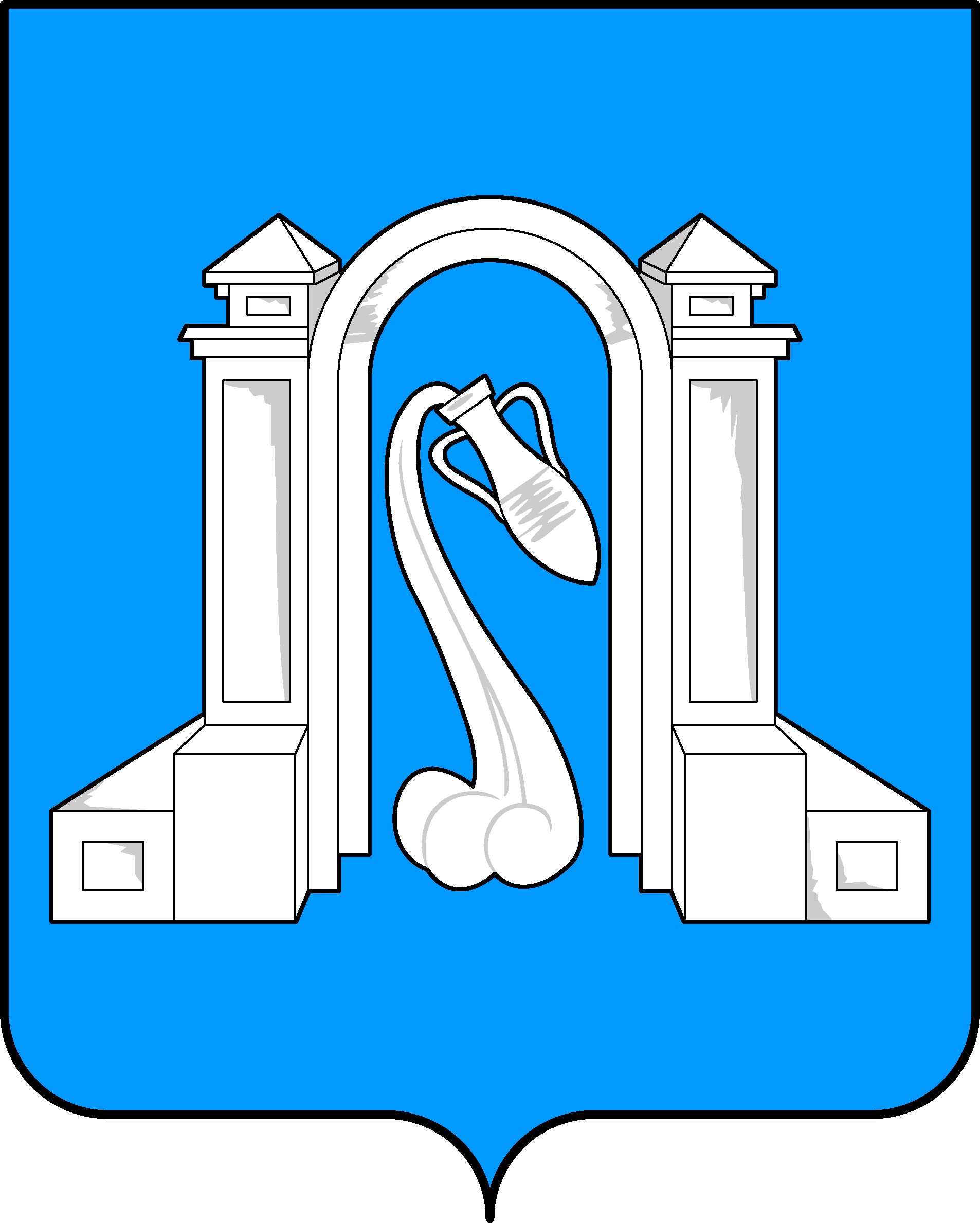 Совет муниципального образования город Горячий Ключшестой созывРЕШЕНИЕот 15 сентября 2017 года                                                                    № 252г. Горячий КлючОб установлении начальной цены предмета аукциона на право заключения договоров аренды земельных участков, находящихся в муниципальной собственности или земельных участков, государственная собственность на которые не разграничена, расположенных на территории муниципального образования город Горячий КлючВ соответствии со статьей 3.3 Федерального закона от 25 октября                       2001 года № 137-ФЗ «О введении в действие Земельного кодекса Российской Федерации», пунктом 14 статьи 39.11 Земельного кодекса Российской Федерации, статьей 66 Устава муниципального образования город Горячий Ключ, Совет муниципального образования город Горячий Ключ решил:1. Установить, что начальная цена предмета аукциона на право заключения договоров аренды земельных участков, находящихся в муниципальной собственности или земельных участков, государственная собственность на которые не разграничена, расположенных на территории муниципального образования город Горячий Ключ, устанавливается в размере ежегодной арендной платы за земельный участок или в размере первого арендного платежа за земельный участок.2. Размер ежегодной арендной платы за земельный участок определяется по выбору Комиссии по проведению торгов (аукционов) по продаже гражданам и юридическим лицам земельных участков или права на заключение договоров аренды земельных участков, находящихся в государственной или муниципальной собственности, расположенных на территории муниципального образования город Горячий Ключ Краснодарского края (далее – Комиссия) либо по результатам рыночной оценки в соответствии с Федеральным законом 29 июля 1998 года № 135-ФЗ «Об оценочной деятельности в Российской Федерации» либо на основании кадастровой стоимости земельного участка в размере:- 10 % в отношении земельных участков, предназначенных для индивидуального жилищного строительства, ведения личного подсобного хозяйства в границах населенного пункта, садоводства, дачного хозяйства, огородничества, размещения гаражей использование которых не связано с осуществлением предпринимательской деятельности;- 2,5 % в отношении земельных участков из земель сельскохозяйственного назначения;- 10% в отношении земельных участков в составе зон сельскохозяйственного использования (СХ-1, СХ-2) в населенных пунктах, за исключением земельных участков с условно разрешенными видами использования в данных зонах;- 2,5 % в отношении прочих земельных участков.3. Размер первого арендного платежа определяется Комиссией по результатам рыночной оценки в соответствии с Федеральным законом 29 июля 1998 года № 135-ФЗ «Об оценочной деятельности в Российской Федерации» в отношении земельных участков, предназначенных для комплексного освоения территории или ведения дачного хозяйства (за исключением случая проведения аукциона в соответствии с пунктом 7 статьи 39.18 Земельного кодекса РФ).4. В случае, если результаты государственной кадастровой оценки утверждены ранее чем за пять лет до даты принятия решения о проведении аукциона, начальная цена устанавливается в размере ежегодной арендной платы, определенной по результатам рыночной оценки в соответствии с Федеральным законом от 29 июля 1998 года № 135-ФЗ «Об оценочной деятельности в Российской Федерации».5. Отделу информационной политики и средств массовой информации администрации муниципального образования город Горячий Ключ (Манасян) официально опубликовать настоящее решение в соответствии с действующим законодательством. 6. Решение вступает в силу со дня его официального опубликования.Глава муниципального образованиягород Горячий Ключ							     И.А.ФедоровскийПредседатель Совета муниципальногообразования город Горячий Ключ					           С.Г.Шемяков